Slepička, kohoutek, kuřátkaPotřebujeme:tvary  vajíček z tvrdého papíru (co doma najdeme)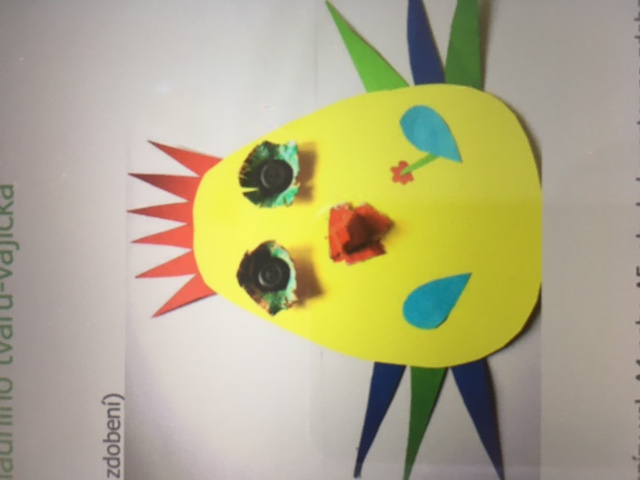 tužka, nůžky, pastelky, fixy, voskovkybarevné papíry, lepidlo zbytky provázků, mašliček, textilu, knoflíky (zkrátka co je doma)Postup:Tvary vajíček jsou vystřiženy z papíru vel. A4 nebo A5, aby byl prostor na zdobení.Z barevných papírů vystřihneme doplňky jako křidélka, chocholky, pírka, zobáčky. Také lze ledacos  dokreslit a nazdobit fixou.Kohoutek má navíc nalepeny oči a zobák z tvarů vystřižených z kartonů od vajec + knoflíkySlepičky jsou pokresleny. Využít můžete drobné větévky, zbytky vlny na hnízda apod.Slepička může držet kuřátka u sebe, vytvoříme celou drůbeží rodinku.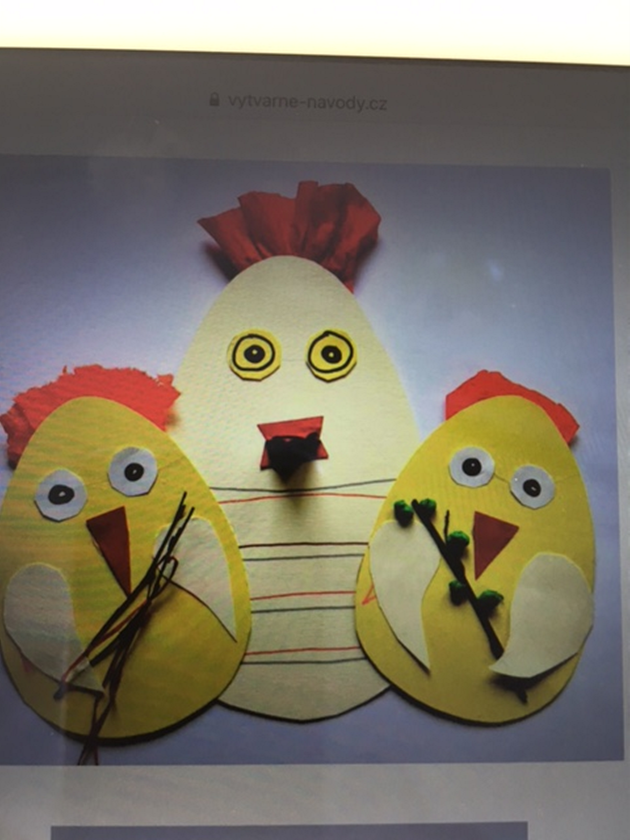 Beránek  ovečka – koláž z vatyPotřebujeme:tvary vajíček z tvrdého papíru (možno různé barvy)tužka, nůžky, pastelky, fixyzbytky papíru na detailylepidlo Herkulesvata, vlna (co máme doma)Postup:Na základní podklad (vajíčko z tvrdého papíru) rozetřeme po celé ploše lepidlo a nalepíme chomáčky vaty jako kožíšek.Z papíru vyrobíme nohy, dokreslíme kopýtka. Hlavu vystřihneme z kartonu (malý tvar vajíčka). Nezapomeneme na ouška. Přilepíme lepidlem a necháme zaschnout.Pokud chceme beránka, smotáme novinový papír, lze použít i silnější vlnu.Krásné velikonoční tvoření!!! 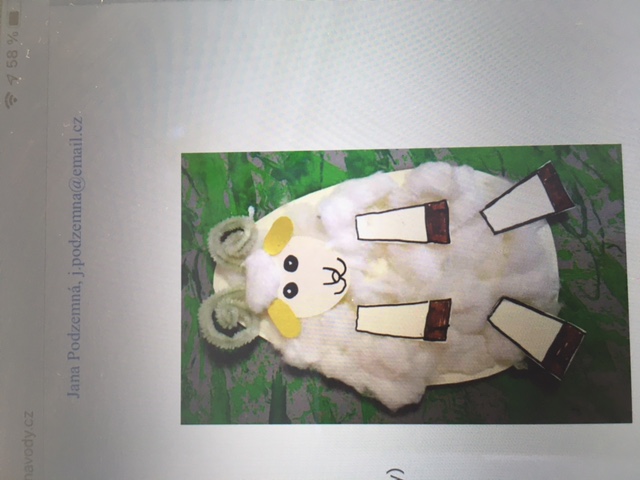 